GOVERNO DO ESTADO DE RONDÔNIA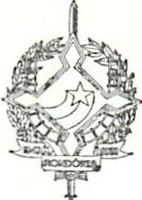 GABINETE	DO	GOVERNADORDECRETO Nº 2.645 DE	03 DE Maio DE 1985FICA PARCIALMENTE RETIFICADO O DECRETO Nº 2643 de 29.04.85O Governador do Estado de Rondônia, no	uso de suas atribuições legais,DECRETA:Art. 1º - Fica parcialmente retificado o Decreto nº 2643 de 29.04.85, conforme discriminação:ONDE SE LÊ,GOVERNO DO ESTADO DE RONDÔNIA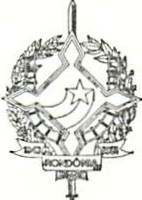 GABINETE	DO	GOV ERNA DORArt. 2º - Este Decreto entrará em vigor na data de sua publicação.JORGE TEIXEIRA DE OLIVEIRAGovernador